2021年第64期   阿坝师范学院师生来我馆交流学习为落实“馆校合作”规划，加强双方民族民间文化交流与合作，10月21日上午，阿坝师范学院美术学院段丽老师带领学生来到阿坝州文化馆（州美术馆、州非遗中心）交流学习。副馆长易生为师生们专业授课，从历史源流、民族分布、自然生态、非遗传承等方面对阿坝州藏羌文化艺术的历史与现状进行了梳理和讲解，并结合自身创作经历，对同学们的艺术创作和专业研究提出了建议。双方还就未来馆校合作的构想和计划交流了意见。 阿坝州文化馆（州美术馆、州非遗中心）2021年10月25日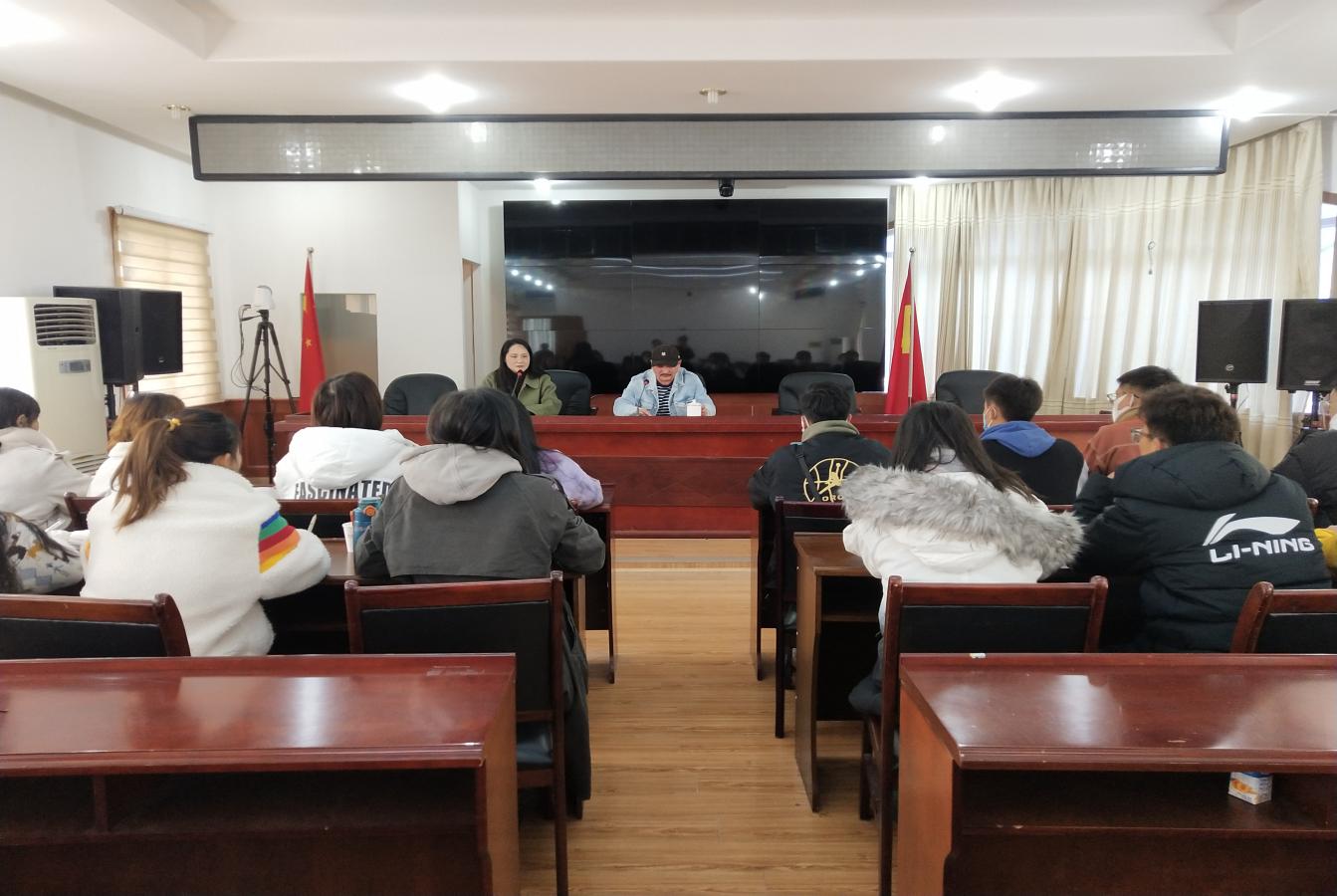 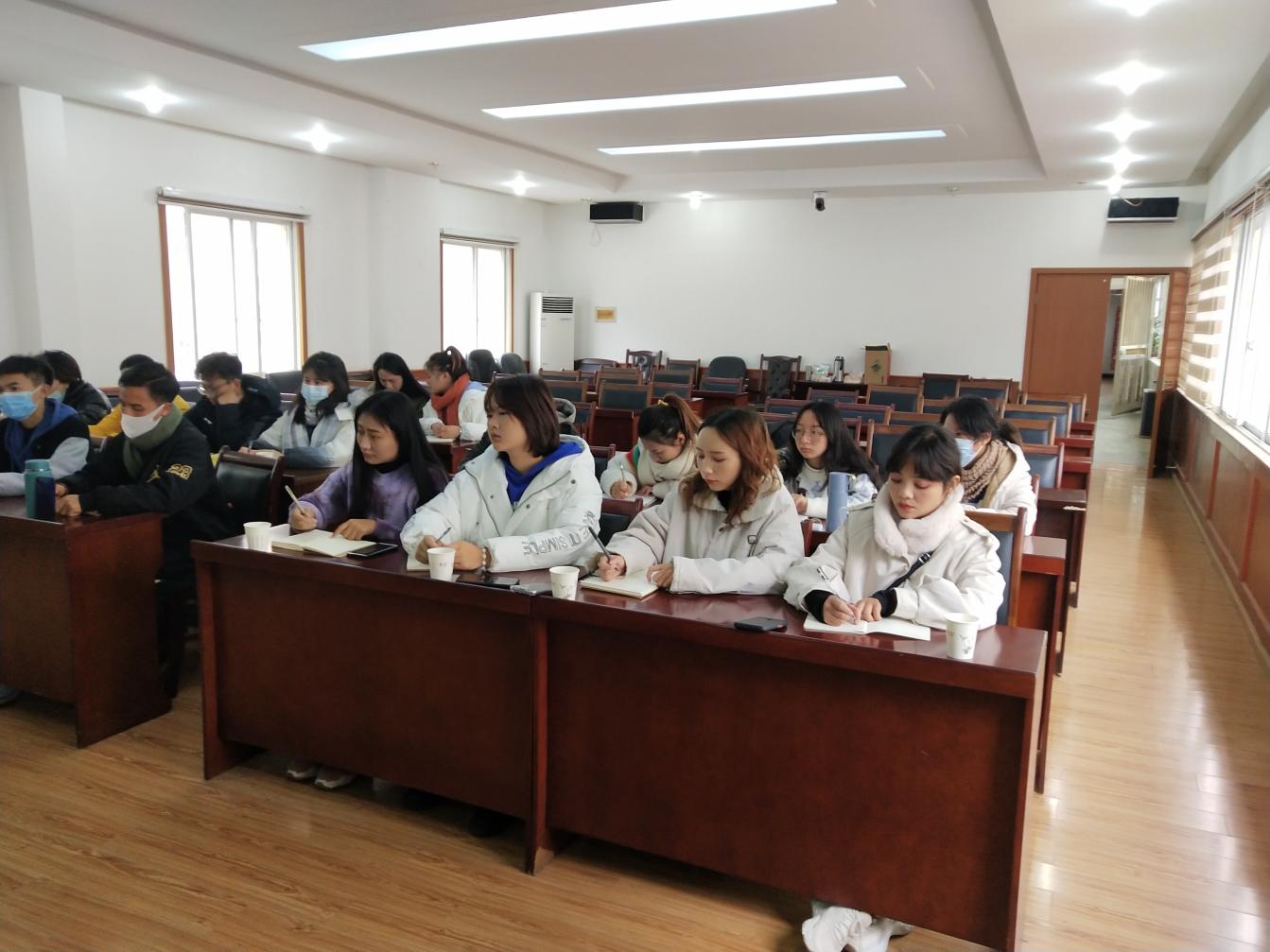 